Vendor Registration Form Company: _____________________________________________________________________ Contact Name: ________________________________________________________________ Address: City, State, Zip: _________________________________________________________Cell Phone (needed for onsite communication):_____________________________________ E-Mail: _______________________________________________________________________ Specify All Items to be sold: ______________________________________________________ _____________________________________________________________________________ _____________________________________________________________________________ _____________________________________________________________________________ Registration deadline: Tuesday, June 7, 2022. Food Vendors: $50 • Specify length/width of vehicle: _____________________________________________________________________ Tent Vendors (artists, artisans, retail items): $50 • 10x10 Tents only. • Any tents used for cooking must be fire rated and will be inspected. All tents used for cooking must have an fire extinguisher.  All vendors will have assigned locations and MUST BE ONSITE by 8:00am. Only 1 vehicle is allowed inside to load and unload. All vehicles will be out of Festival area by 8:30am. If you are not set-up by 8:30am you forfeit your registration fees: No vendors can start breaking down before 3:30pm. This allows festival goers a complete fun filled day.  Please make checks payable to: The Arts Council of Lincoln County. Deliver application & fees to a Juneteenth Committee Member (fees must be paid with application).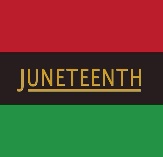 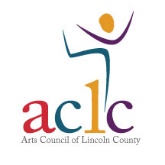 For Office Use Only: Amount Paid: $_________________________________________ Form of Payment: __________________ Received by: ________________________________________Date: ________________________________